Een spreekbeurt geven: de voorbereidingStap 1: Onderwerp en titel kiezenKies een onderwerp dat je interesseert en waarover je 10 minuten kan babbelen. Zoek naar een onderwerp waarover je de klas iets kan bijleren en waar de klas dus nog niet veel over weet.Je vindt inspiratie voor een onderwerp in de lijst in bijlage. Overleg eerst met de juf of je onderwerp een goede keuze is.Bedenk een originele titel bij jouw onderwerp.
Bv: onderwerp = koe   -> titel = de koningen van de groene weilandenDeze titel typ je bovenaan je uitgetypte spreekbeurt en gebruik je als eerst titelblad in je powerpoint of Prezi. 
Stap 2: Materiaal verzamelenEr is heel wat informatie te vinden op het internet maar het is natuurlijk handig als je een beetje weet waar te zoeken.  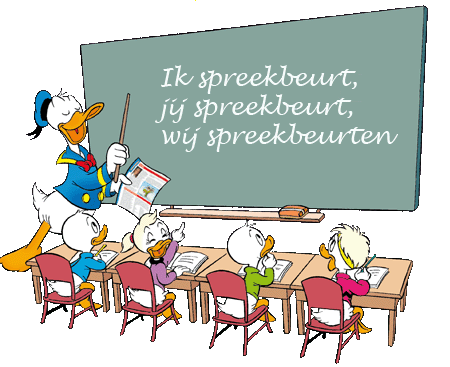 Handige sites waarop je veel informatie vindt: - www.wikikids.nl- www.jeugdbieb.nl/- www.natgeojunior.nl/- www.willemwever.kro-ncrv.nl/- www.hetklokhuis.nl/- www.meestersipke.nl/
Blijf wel voorzichtig en controleer of alle info betrouwbaar is. Kijk wie de schrijver is van de tekst en kijk na of je diezelfde info ook nog ergens anders terugvindt. Neem nooit zomaar letterlijk een groot stuk tekst over. 
Je kan natuurlijk ook zoeken via “google” maar dan krijg je vaak zoveel links naar webpagina’s dat je door het bos de bomen niet meer ziet. Dit is wel handig als je iets kleins wilt controleren of opzoeken. Ga ook eens in de bib op zoek naar boeken over je onderwerp. Als je daarnaast thuis nog meer boeken, materiaal, prenten, … hebt over je onderwerp is dit mooi meegenomen. Dit breng je dan zeker ook mee naar de klas om te tonen aan je klasgenoten.Stap 3: Materiaal lezen en ordenen: mindmap + inhoudstafel

Lees alle informatie die je gevonden hebt en zorg dat jij de expert wordt over je onderwerp.We maken nu eerst in de klas een mindmap. Dit doen we op vrijdag 26 april. Je hoeft hier dus thuis nog niet aan te beginnen maar breng die dag al je gevonden info mee op papier of op een USB stick.Kies over welke dingen jij het zeker wil hebben tijdens je spreekbeurt. Je spreekbeurt moet minstens 10 minuten duren. 
Denk na over een logische opbouw. Zet alle verschillende hoofdstukken in een inhoudstafel. Typ dit alles in een Word document.
Stap 4: spreekbeurt uitschrijvenTyp de spreekbeurt helemaal uit. Doe dit in Word of een ander tekstverwerkingsprogramma. Zorg voor een duidelijke structuur met tussentitels.
Kopieer en plak niet zomaar tekst van op internet maar maak er je eigen verhaal van. 
Ik kan dit makkelijk controleren.Stap 5: powerpoint/prezi + creatieve verwerkingNu ga je een powerpoint maken. Op de eerste dia komt natuurlijk je originele titel. 
Daarna zet je je mindmap en je inhoudstafel. Op elke dia staat bovenaan met wel hoofdstuk je bezig bent. Gebruik enkel kernwoorden, geen uitgeschreven zinnen. 
Gebruik ook foto’s, een link naar een website, een filmpje,… Op de laatste dia zorg je voor een creatieve verwerking. Hier zijn enkele ideeën: miniquiz, knutselwerk, liedje, filosofische vraag, cartoon, strip, zelfgemaakte foto of filmpje,…
Stuur dit (powerpoint en de uitgetypte tekst) minstens een week voordien door naar de juf of breng mee op stick. Vroeger mag! 
E-mailadres: marieke.juwet@donboscobaarle.be of martha.roosemeyers@donboscobaarle.be De week vooraf:Lees de spreekbeurt een paar keer voor jezelf voor.Oefen aan de hand van je powerpoint met de kernwoorden.Probeer je spreekbeurt zoveel mogelijk uit je hoofd op te zeggen. 
 Aandachtspunten:Duur:  ongeveer 10 minuten . Typ je tekst uit. Zorg voor een duidelijke structuur: inleiding, midden en slot. Verdeel je spreekbeurt in verschillende hoofdstukjes.Maak een Powerpoint of Prezi met mooie foto’s/prenten en de kernwoorden. Dit helpt je ook om te onthouden wat je wilt vertellen.Je geeft je uitgetypte spreekbeurt en je powerpoint/Prezi ten laatste de week voordien af. 
Zo kan ik je nog tips geven en kan je nog enkele dingen aanpassen.Enkele tips voor tijdens de spreekbeurt:Tip 1: Kijk naar de klasBlijf zoveel mogelijk naar de klas kijken. Probeer niet steeds naar dezelfde kinderen te kijken.Als je dit niet zo goed durft, kijk dan net boven de hoofden van de kinderen, zo lijkt het alsof je ze toch aankijkt.

Tip 2: Goed oefenen
Oefen de spreekbeurt eens voor je vader/moeder, broer/zus of voor de spiegel.
Tip 3. Materiaal of foto's meebrengen
Het is altijd leuk als je veel materiaal of foto's kan tonen. Laat dit pas op het einde doorgeven in de klas.
Als je dit tijdens je spreekbeurt doet, kijken je klasgenoten meer naar het materiaal dan naar jou.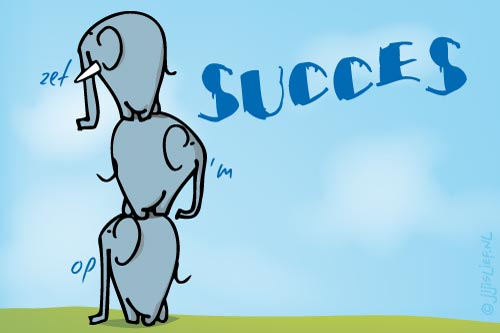 Mogelijke onderwerpen voor je spreekbeurt. Wil je een onderwerp dat niet in de lijst staat? Stuur dan een mailtje naar de juf.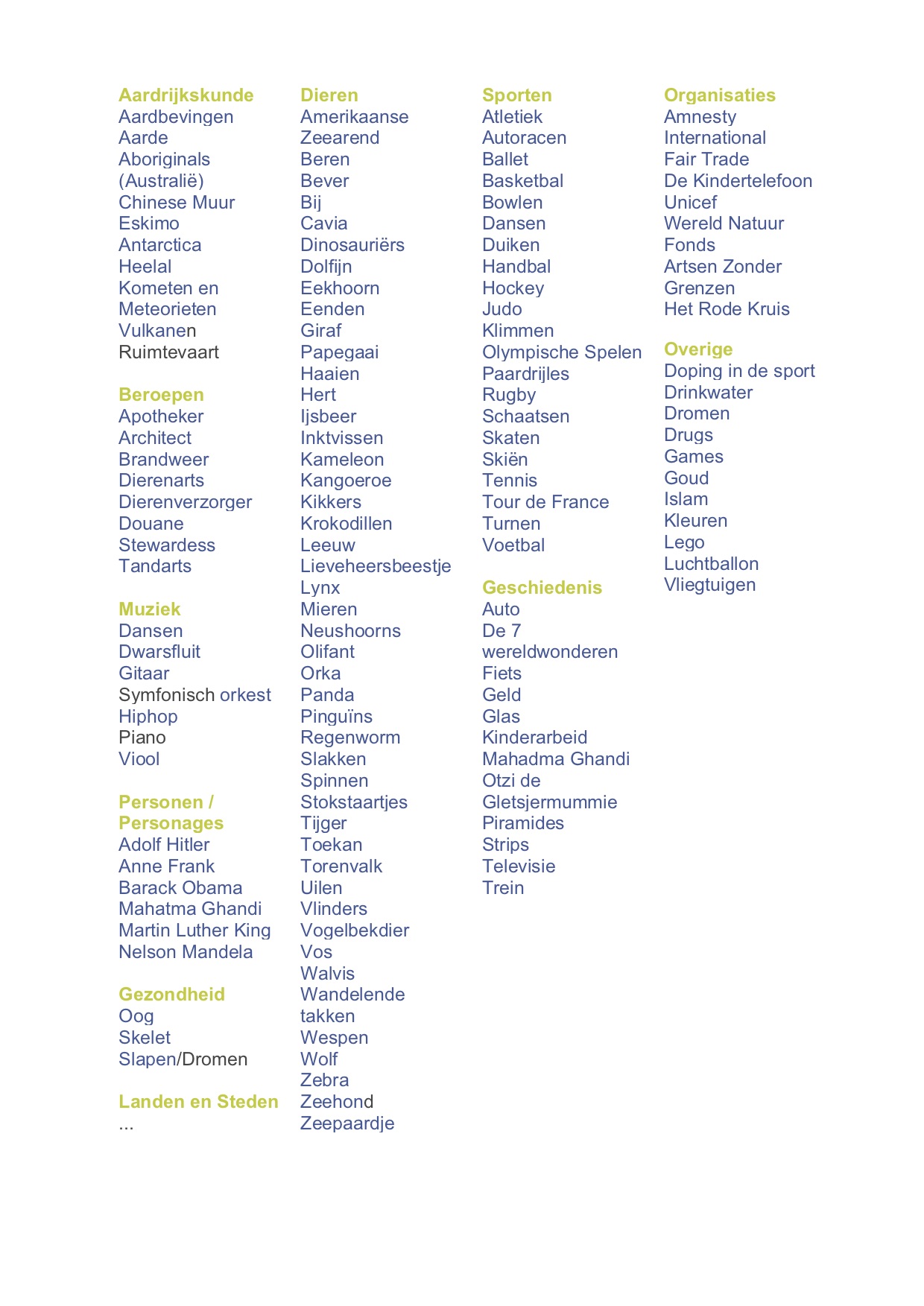 